Міністерство освіти і науки УкраїниДніпропетровський державний інститут фізичної культури і спортуІВАЩЕНКО ОЛЕНА ОЛЕКСАНДРІВНАУДК 796.077.2:37.035.91ЛІДЕРСТВО ЯК ЧИННИК ЕФЕКТИВНОСТІ СПОРТИВНО-ІГРОВОЇ ДІЯЛЬНОСТІ ЧОЛОВІЧИХ КОМАНД ВИЩИХ НАВЧАЛЬНИХ ЗАКЛАДІВ З ІГРОВИХ ВИДІВ СПОРТУ24.00.01 – олімпійський і професійний спортАВТОРЕФЕРАТдисертації на здобуття наукового ступеня кандидата наук з фізичного виховання і спортуДніпропетровськ – 2014Дисертацією є рукопис.Роботу виконано в Дніпропетровському державному інституті фізичної культури і спорту, Міністерство освіти і науки України.Науковий керівник – кандидат біологічних наук, професор Андрюшина Любов Леонідівна, Дніпропетровський державний інститут фізичної культури і спорту, завідувач кафедри педагогіки та психології. Офіційні опоненти: доктор наук з фізичного виховання і спорту, професор Костюкевич Віктор Митрофанович, Вінницький державний педагогічний університет 
ім. М. Коцюбинського, завідувач кафедри теорії і методики спорту; кандидат педагогічних наук, професор Воронова Валентина Іванівна, Національний університет фізичного виховання і спорту України, декан факультету здоров’я, фізичного виховання та туризму. Захист відбудеться «21» березня 2014 р. о 12-00 на засіданні спеціалізованої вченої ради К 08.881.01 Дніпропетровського державного інституту фізичної культури і спорту (49094, Дніпропетровськ, вул. Набережна Перемоги, 10).З дисертацією можна ознайомитися в бібліотеці Дніпропетровського державного інституту фізичної культури і спорту (49094, м. Дніпропетровськ, вул. Набережна Перемоги, 10).Автореферат розіслано «19» лютого 2014р.Учений секретар спеціалізованої вченої ради                                                            О.О. МітоваЗАГАЛЬНА ХАРАКТЕРИСТИКА РОБОТИАктуальність. 	На сучасному етапі розвитку олімпійського і професійного спорту в Україні важливим є постійне вдосконалення спортивної підготовки спортсменів та підвищення ефективності управління навчально-тренувальним процесом. Успіх спортивної діяльності в ігрових видах спорту забезпечується не лише зусиллями окремих спортсменів, а й спільними зусиллями та діями всієї команди, що накладає відбиток на процес підготовки спортсменів, на його структуру, зміст змагальних, тренувальних засобів, методів контролю. Виходячи з огляду теоретичних та практичних робіт науковців у галузі психології спорту (Т.Т. Джамагаров, В.І. Румянцева, 1983; В.Г. Савченко, 1997;  А.В. Родіонов, 2003; М.М. Безмилов, 2010; О.О. Мітова, 2013), слід визначити, що особливу увагу необхідно приділити психологічному забезпеченню підготовки спортсменів, зокрема вихованню умінь, спрямованих на мобілізацію резервів психіки спортсменів, що забезпечує високу ефективність навчально-тренувального процесу, високу надійність та результативність змагальної діяльності. Розвиток спортивно-ігрової діяльності в сучасному спорті та пов’язаних з цим перетворень, їх динамізм впливають на підвищення вимог до особистості спортсмена, який має бути здатен до саморозвитку та самовдосконалення. Професійному спорту потрібні гравці, які здатні брати на себе відповідальність в рішенні оперативних ігрових задач та вести за собою (А.Я. Долгов, 1990; В.І.Воронова, 2006; Ж.Л. Козіна, 2010; Р.О.Сушко, 2011; В.М. Костюкевич, 2012). Саме тому особливої важливості набуває розвиток лідерства в спортивних командах з ігрових видів спорту, де існують всі умови для його вдосконалення.В ігрових видах спорту підвищення ефективності спортивно-ігрової діяльності потребує ретельного вивчення специфічних здібностей психології малої групи, в тому числі розгляду різних групових феноменів, одним з яких є лідерство (Р.Л. Кричевський, Є.М. Дубовська, 1991; С.С. Кудяков, 2000; І.І. Смоляр, 2011; С.Шериф, 2012).Теоретичні та методологічні аспекти проблеми лідерства визначено в працях вітчизняних вчених (І.П. Волкова, 1983; А.В. Петровського, 1986;  Р.Л.Кричевського, 1991). В окремих працях розглядаються питання виявлення лідерів та реалізації ними організаторських і лідерських функцій  (В.Н. Платонов, 1990; С.С. Кудяков, 2000; Є.П. Ільїн, 2011), стилів лідерства (Г.М. Андрєєва, 1996; Г.А. Пальм, 2009; О.І. Власова, 2010), співвідношення лідерства та керівництва в командах (В. Параносич, Л. Лазаревич 1977; В.І. Румянцева, 1989; В.Я. Яблонко, 2008), лідерські якості особистості (Б.Дж. Кретті, 1982;  В.І. Воронова, 2006; І.І.Смоляр, 2011). Спортивна наука дає змогу вивчати лідерство в командах з ігрових видів спорту, що є необхідним для ефективної організації та координації взаємодії спортсменів як в навчально-тренувальній, так і в змагальній діяльності, а також дослідити закономірності процесів формування та розвитку лідерства. Такі завдання визначають і окремі проблеми: аналіз особливостей особистісних якостей лідерів, визначення методів тренування, які враховують особливості лідерської поведінки. Таким чином, дослідження окремих сторін особистості лідера можуть і мають бути використані для вдосконалення управління лідерськими процесами, а взаємозв’язок лідерства та ефективності спортивно-ігрової діяльності є на сьогодні актуальною проблемою. Зв'язок роботи з науковими планами і темами. Дослідження проводилося відповідно до теми «Науково-методичні підходи вдосконалення навчально-тренувального процесу спортсменів високої кваліфікація у різних видах спорту» (номер державної реєстрації 0106U011727) «Зведеного плану науково-дослідної роботи у сфері фізичної культури і спорту на 2006–2010 рр.» Міністерства України у справах сім'ї, молоді та спорту, а також згідно з темою «Теоретико-медичні основи удосконалення тренувального процесу та змагальної діяльності в структурі багаторічної підготовки спортсменів» (номер державної реєстрації 0111U001168) та «Зведеного плану НДР у сфері фізичної культури і спорту на 2011–2015 рр.» Міністерства освіти і науки України. Роль автора, як співвиконавця теми, полягала в розробці  та обґрунтуванні авторської  програми формування лідерських якостей  кваліфікованих спортсменів з ігрових видів спорту в умовах навчання у вищих навчальних закладах (не фізкультурного профілю). Мета дослідження – дослідити вплив лідерських якостей спортсменів на  ефективність спортивно-ігрової діяльності та розробити і науково обґрунтувати авторську програму формування лідерських якостей у кваліфікованих спортсменів з ігрових видів спорту у вищих навчальних закладах.  Завдання дослідження:Проаналізувати досвід передової практики й дані науково-методичної літератури, присвяченої проблемі лідерства та впливу лідерства на ефективність спортивно-ігрової діяльності чоловічих команд з ігрових видів спорту. Дослідити і проаналізувати у чоловічих командах з ігрових видів спорту динаміку міжособистісних відносин, які сприяють проявленню і висуванню лідерів.Визначити ефективність розробленої авторської програми формування лідерських якостей у кваліфікованих спортсменів з ігрових видів спорту. Розробити практичні рекомендації для тренерів щодо формування лідерських якостей спортсменів з ігрових видів спорту.Об'єкт дослідження ─ спортивно-ігрова діяльність студентських чоловічих команд з ігрових видів спорту (баскетбол, волейбол, міні-футбол, гандбол).Предмет дослідження ─ вплив лідерства на спортивно-ігрову діяльність в командних видах спорту (баскетбол, волейбол, міні-футбол, гандбол).Методи дослідження: теоретичний аналіз і узагальнення даних спеціальної науково-методичної літератури та документальних матеріалів й досвіду передової практики; педагогічне спостереження; педагогічний експеримент; психодіагностичні  і психофізіологічні методи дослідження; метод експертних оцінок; відеозйомка; методи математичної статистики.Наукова новизна отриманих результатів полягає в тому, що у дисертації вперше:- здійснено комплексний науковий підхід до виявлення та розвитку лідерських якостей у гравців чоловічих команд з ігрових видів спорту (баскетбол, волейбол, міні-футбол та гандбол) у річному циклі підготовки на етапі формування команди, на основі  визначення механізмів спільної діяльності, співвідношення індивідуально-типологічних особливостей та особливостей психофізіологічного стану; - на підставі теоретико-методичного аналізу й експериментального дослідження науково обґрунтована і практично реалізована програма формування лідерських якостей  кваліфікованих спортсменів з ігрових видів спорту у вищих навчальних закладах, яка передбачає оцінку лідерського потенціалу гравців на початку створення чоловічих команд з ігрових видів спорту; розвиток особистісної та ділової компетенції гравців з потенціалом лідера; створення умов та середовища для реалізації лідерського потенціалу; - отримані нові дані про здійснення процесу лідерства в природних умовах діяльності студентських чоловічих команд з ігрових видів спорту, які встановлюють внесок лідерів у досягнення поставлених цілей, що визначається як синтез його різнорідних зусиль і як сукупний продукт, що віддзеркалюється в розумінні партнерів, керівників та ведених гравців у досягненні спільно виконаної роботи;доповнено:- наукові уявлення про управління лідерськими процесами в командах з ігрових видів спорту;- дані про ефективність спортивно-ігрової діяльності чоловічих команд з ігрових видів спорту в умовах навчання у вищих навчальних закладах. Практичне значення отриманих результатів полягає у розробці та апробації комплексу практичних рекомендацій і авторської програми формування лідерських якостей кваліфікованих спортсменів з ігрових видів спорту збірних команд вищих навчальних закладів, що надасть можливість оптимізувати керівництво лідерством в командах та вдосконалити організацію процесу їх підготовки.Результати досліджень впроваджено в навчально-тренувальний процес у вищих навчальних закладах: Дніпропетровський державний університет економіки і права, Національний гірничий університет, Дніпропетровський державний аграрний університет, Український державний хіміко-технологічний університет, Національна металургійна академія України, Білоцерківський національний аграрний  університет. Основні положення дисертації знайшли практичне застосування  в навчальному процесі Дніпропетровського державного інституту фізичного виховання і спорту, кафедри педагогіки і психології при викладанні курсу «Теорія, методика обраного виду спорту», «Спортивні ігри» та «Психологія спорту». Впровадження підтверджено  відповідними актами.Особистий внесок здобувача у спільно опублікованих наукових роботах полягає в організації та проведенні експериментальної роботи, кількісного та якісного аналізу отриманих результатів.Апробація результатів дисертації. Матеріали дисертації були представлені і обговорені на науково-практичній конференції  «Молоді науковці – спорту Придніпров’я» (Дніпропетровськ, 2005, 2007, 2008); Х, XVII Міжнародній науковій конференції «Молода спортивна наука України» (Львів, 2006, 2013); III Всеукраїнській науково-практичній конференції «Актуальні проблеми юнацького спорту» (Херсон, 2006); Всеукраїнській науково-практичній конференції «Актуальні питання освіти та мовознавства у вищий школі» (Біла Церква, 2009); VII, VIIІ Міжнародній науково-практичній конференції «Основні напрями розвитку фізичної культури, спорту та фізичної реабілітації» (Дніпропетровськ, 2012, 2013); ІХ Міжнародній практично-науковій конференції «Наукова дискусія: питання педагогіки та психології» (Москва, 2013); Міжнародній науково-практичній конференції «Здоров'я і рухова активність: соціально-економічні та медичні аспекти» (Київ, 2013).Основні положення дисертаційного дослідження викладені у 10 наукових публікаціях, з яких 5 – у фахових виданнях України та 1– у міжнародному збірнику. Структура та обсяг дисертації. Дисертаційна робота викладена на 180 сторінках основного тексту: складається зі вступу, п’яти розділів, практичних рекомендацій, висновків,  22 додатків. Список використаних джерел містить 223 найменувань, 55 з яких – іноземні. Робота ілюстрована 49 таблицями та 43 рисунками. ОСНОВНИЙ ЗМІСТ ДИСЕРТАЦІЇ.У вступі обґрунтовано актуальність теми дисертації, відображено зв'язок роботи з науковими планами і темами, визначено мету, завдання, об'єкт і предмет дослідження; розкрито наукову новизну і практичне значення роботи; визначено особистий внесок здобувача; висвітлені основні аспекти апробації отриманих результатів, вказано кількість публікацій. У першому розділі «Теоретичний аналіз сучасних підходів до визначення лідерства в командах з ігрових видів спорту» проаналізовані та узагальнені наукові праці вітчизняних та іноземних авторів, в яких висвітлюються питання впливу лідерства на ефективність спортивно-ігрової діяльності чоловічих команд з ігрових видів спорту.У розділі наведені дані щодо особливостей прояву лідерства як компонента спортивно-ігрової діяльності в командах з баскетболу, волейболу, міні-футболу, гандболу (С.С. Кудяков, 2000; A.V. Carron, 2005; І.І. Смоляр, 2006), розкрито соціально-психологічні риси особистості лідерів, розглянуто фактори впливу на результативність спортивно-ігрової діяльності в ігрових видах спорту (І.А. Клесов, 1993; Ю.В. Лубкин, 2004; Є.Ю. Дорошенко, 2006).Аналіз наведених даних показує, що питанню впливу лідерства на спортивно-ігрову  діяльність приділяється недостатньо уваги, недооцінюється його роль як механізму, який зв’язує дії членів команди (С.Є. Шутова, 2000; С.С. Бринзак, 2009; О.В. Байрачний. 2009; С. Шериф, 2012), направляє та координує групові зусилля для досягнення командної мети. На сьогодні лідерство в ігрових видах спорту визначається в контексті проблем психологічної підготовки спортсменів.Практична значущість проблеми лідерства в командних видах спорту, на прикладі кваліфікованих гравців чоловічих команд з баскетболу, волейболу, міні-футболу та гандболу, полягає в тому, що її результати можуть бути використані при діагностиці лідерських якостей у спортсменів і корекції лідерської поведінки, що забезпечить продуктивну реалізацію лідерських функцій у спортивно-ігровій діяльності.Проблема дослідження особливостей, формування та специфіки дії лідерства в сучасній літературі недостатньо вивчена. Це значною мірою знижує ефективність спортивної підготовки в командних видах спорту і обумовлює актуальність дисертаційного дослідження. У другому розділі «Методи та організація дослідження» наведено комплекс використаних методів дослідження, адекватних поставленим задачам.У досліджені використовувались такі методи дослідження: теоретичний аналіз науково-методичної літератури та джерел з мережі Інтернет дозволили визначити проблеми лідерства в спортивно-ігровій діяльності команд з ігрових видів спорту. Педагогічне спостереження використовували для виявлення лідерської поведінки в командах під час виконання тестових завдань в спортивно-ігровій діяльності. Тестування із застосуванням психодіагностичних методів використовувалося для виявлення схильностей, окремих здібностей та обдарованості спортсмена в цілому, наявних у спортсмена індивідуально-типологічних особливостей: дослідження структури міжособистісних відношень за Дж. Морено; визначення типологічних особливостей за Х. Айзенком; дослідження соціально-психологічного клімату в командах за О.С. Михалюк, А.Ю. Шалито; дослідження соціально-психологічної орієнтації особистості в групі за Є.В. Мосейко, Н.Є. Нелісова; дослідження ефективності групової взаємодії та особливостей спілкування лідера і ведених гравців під час змагальної діяльності за Ю.Л. Ханіним. Метод експертної оцінки дозволив виконати необхідні вимірювання суб’єктивних оцінок фахівців-експертів. Експертизу проводили у вигляді опитування групи експертів про вплив авторської програми  на соціально-психологічний клімат у командах. Отримані результати обробляли за допомогою методів математичної статистики. Для оцінки нейродинамічних функцій застосовано комп’ютерну систему «Ягуар», комплекс комп’ютерної психодіагностичної програми «Персональная психология» Windows версія Effecton Studio 2005 (свідоцтво про реєстрацію в Російському фонді комп’ютерних програм навчального значення Міносвіти РФ № 1717 від 10.12.96). Педагогічний експеримент полягав у втіленні та визначенні ефективності розробленої авторської програми формування лідерських якостей у кваліфікованих спортсменів з ігрових видів спорту у вищих навчальних закладах. Усі дані було оброблено на персональному комп’ютері з використанням стандартних програм Excel. Науково-дослідна робота складалася з чотирьох основних етапів.На першому етапі (2004–2005 рр.) було проведено детальний аналіз сучасних літературних джерел, визначено сучасні підходи до комплексної діагностики міжособистісних відносин у середині спортивної команди з ігрових видів спорту. Визначено мету, задачі, предмет, об’єкт, розроблено  програму дослідження.На другому етапі (2006–2007 рр.) визначено взаємозв’язок психологічних особливостей особистості гравців з лідерськими проявами. Було проведено тестування гравців чоловічих команд з ігрових видів спорту (147 спортсменів, юнаки 18 – 22 років, різної кваліфікації (МС – 4 чол.; КМС – 26 чол.; І розряд – 104 чол.; ІІ розряд – 13 чол.), які увійшли до складу 13 команд з ігрових видів спорту вищих навчальних закладів Дніпропетровська (Дніпропетровський державний університет економіки і права (ДУЕП), Національний гірничий університет (НАУ), Дніпропетровський державний аграрний університет (ДДАУ), Український державний хіміко-технологічний університет (УДХТУ), Національна металургійна академія України (НМАУ), з них: з баскетболу (НМАУ – 12 чол.; ДУЕП – 10 чол.; УДХТУ – 12 чол.); з волейболу (ДДАУ – 10 чол.; НГУ – 10 чол.; УДХТУ – 9 чол.; НМАУ – 10 чол.); з міні-футболу (ДДАУ – 12 чол.; НГУ – 10 чол.; УДХТУ – 13 чол.); з гандболу (НГУ – 10 чол.; УДХТУ – 12 чол.; НМАУ – 13 чол.).  Аналіз отриманих даних дозволив розробити та обґрунтувати програму формування  лідерських проявів спортсменів різної кваліфікації з ігрових видів спорту чоловічих команд вищих начальних закладів. На третьому етапі (2008–2009 рр.) був проведений формуючий експеримент, у ході якого визначалась ефективність впровадженої програми. В експерименті брали участь 92 спортсмени, юнаки 18 – 22 років, кваліфіковані спортсмени (МС – 4 чол.; КМС – 21 чол.; І розряд – 67 чол.), які увійшли до складу 8 команд з ігрових видів спорту, а саме команди основних груп: баскетбол (УДХТУ) 12 осіб (МС – 1 чол.; КМС – 4 чол.; І р. – 7 чол.); волейбол (НГУ) 10 осіб (КМС – 1 чол.; І р. – 9 чол.);  міні-футбол (ДДАУ) 12 осіб (КМС – 2 чол.; І р. – 10 чол.);  гандбол (НМАУ) 13 осіб (МС – 1 чол.; КМС – 4 чол.; І р. – 8 чол.) та команди контрольних груп: баскетбол (НМАУ) 12 осіб (МС – 1 чол.; КМС – 4 чол.; І р. – 7 чол.); волейбол (НМАУ) 10 осіб (КМС – 2 чол.; І р. – 8 чол.); міні-футбол (УДХТУ) 13 осіб (КМС – 1 чол.; І р. – 12 чол.);  гандбол (НГУ) 10 осіб (МС – 1 чол.; КМС – 3 чол.; І р. – 6 чол.). Підготовка спортсменів основних груп проводилась згідно запропонованої програми. Організація спортивної підготовки спортсменів контрольних груп будувалась за загально прийнятою структурою. На четвертому етапі (2009–2013 рр.) було систематизовано й узагальнено отримані результати, сформульовано основні висновки за матеріалами проведеного дослідження. Підготовлено дисертаційну роботу до апробації та офіційного захисту. У третьому розділі «Аналіз лідерських якостей у гравців збірних чоловічих команд з баскетболу, волейболу, міні-футболу та гандболу» наводяться дані щодо психологічних особливостей вищої нервової діяльності (ВНД) гравців та спільної діяльності кожної команди з чотирьох ігрових видів спорту. Дослідження соціометричного статусу кожного з гравців у команді дозволили виявити лідера або лідерів; наявність відторгнених та ізольованих гравців, вираженість їхніх особистісних та характерологічних проявів. Проаналізовано типологічні особливості гравців порівняно з їхнім статусом у структурі команд (рис. 1).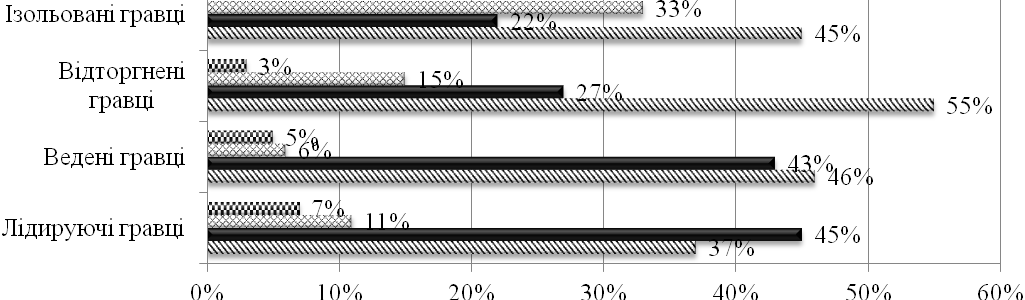 Рис. 1. Типологічні особливості гравців з досліджуваних ігрових видів спорту:- холерик;     - сангвінік;    - флегматик;    - меланхолікУ ході дослідження було з’ясовано, що гравцям притаманні всі типи характерологічних проявів. Так, 45 % лідерів мають сангвінічний та 37 % холеричний типи темпераменту, низький відсоток лідерів мають флегматичний та меланхолічний типи темпераменту (11 %, 7 % відповідно). У ведених, відторгнених та ізольованих гравців переважно холеричний тип темпераменту (46 %, 55%, 45 % відповідно). Сангвінічний тип темпераменту виявлено: у 43 % ведених гравців, у 27 % відторгнених гравців та у 22 % ізольованих гравців. Низький показник флегматичного типу темпераменту виявлено у 6 % ведених та 15 % відторгнених гравців, а у 33 % ізольованих гравців цей показник дещо вищий. Незначний відсоток гравців з меланхолічним типом темпераменту, а саме: 5 % ведених та 3 % відторгнених гравців команди. Було виявлено, що високих спортивних результатів можуть досягти спортсмени з різними типами темпераменту.Аналіз соціально-психологічного клімату в командах з ігрових видів спорту дозволив виявити рівень сформованості команди як колективу та оцінити ступінь адаптації кожного гравця команди до спільної діяльності (рис. 2). Соціально-психологічний клімат розглядався за трьома компонентами, що дозволило визначити структуру відносин у командах. Так, емоційна компонента становить 0,76 бала (49 %) і характеризується як позитивна компонента та виражається у взаємних симпатіях один до одного членів команди. Поведінкова компонента становить 0,65 бала (43 %) і характеризується як суперечлива, це свідчить, що гравці мало контактують за межами спільної (спортивної) діяльності.Рис. 2. Показники соціально-психологічного клімату в командахз досліджуваних ігрових видів спорту  Показник когнітивної компоненти виявився найменшим – 0,15 бала (8 %) і характеризується як негативний та свідчить про те, що члени команди не можуть дати повної характеристики особистісних та ділових якостей інших гравців. Висновок про стан соціально-психологічного клімату в командах було зроблено на основі оцінок трьох компонентів, які визначаються перевагою позитивної або негативної характеристики, за відсутності їх переваг соціально-психологічний клімат визначається як суперечливий. Таким чином, у результаті дослідження дана оцінка соціально-психологічного клімату в командах, що визначається як суперечлива і свідчить про невизначені та суперечливі стосунки між гравцями, інтереси, цілі та цінності яких реально або припустимо несумісні, що призводить до конфліктних ситуацій. Виявлені особливості соціально-психологічної орієнтації особистості в команді подано на рис. 3.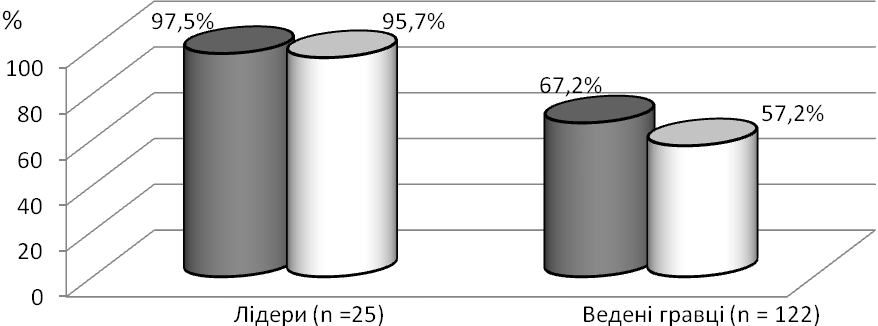 Рис. 3. Кількісні показники схильності до лідерства і керівництвагравців збірних команд з досліджуваних ігрових видів спорту (n = 147):схильні до лідерства;      -   схильні до керівництваАналіз показників схильності до лідерства та керівництва показав, що в командах з ігрових видів спорту (баскетболу, волейболу, міні-футболу, гандболу) 97,5 % високостатусних гравців прагнуть до лідерства, з них 95,7 % мають якості керівника-організатора. В кожній збірній команді з чотирьох ігрових видів спорту зазначені показники гравців, які є неформальними лідерами, збігаються з показниками гравців, які інтуїтивно є лідерами. У ведених гравців показники схильності до лідерства становлять 67,2 % і прагнення до керівництва – 57,2%.Таким чином, можна зазначити, що в командах з ігрових видів спорту кожен спортсмен може мати відповідні претензії до визначеної ігрової ролі (лідерів та ведених гравців). У спортивній діяльності команд з ігрових видів спорту лідерство поряд з керівництвом є необхідною умовою ефективного вирішення спортивних задач, особливо в змагальній діяльності, коли функції та реальні можливості тренера як керівника команди суворо регламентовані. Врахування особливостей психофізіологічних якостей спортсменів у тренувальному процесі дозволяє підвищити ефективність змагальної діяльності. Тому нами було досліджено особливості психофізіологічного стану гравців чоловічих команд з ігрових видів спорту. Встановлено, що між показниками сенсомоторних реакцій лідерів та ведених гравців існує статистична різниця (р<0,05), зокрема в показниках простої і складної зорово-моторної реакцій та в часі моторної реакції (табл. 1). Визначено середні діапазони показників сенсомоторних  реакцій, що характерні для лідерів та ведених гравців в ігрових видах спорту. Таким чином при формуванні програми, нами враховувались: особливості сумісної діяльності спортсменів в ігрових видах спорту, рівень сформованості команди як колективу, індивідуально-типологічні особливості та психофізіологічний стан гравців.Таблиця 1Показники сенсомоторних реакцій у гравцівзбірних команд з ігрових видів спорту (n = 147)У четвертому розділі «Наукове обґрунтування авторської програми формування лідерських якостей кваліфікованих спортсменів з ігрових видів спорту» подано обґрунтування  авторської програми формування лідерських якостей кваліфікованих спортсменів з ігрових видів спорту чоловічих команд вищих навчальних закладів (нефізкультурного профілю). При розробці програми ми дотримувалися науково-методичних принципів побудови тренувальних занять у навчально-тренувальному процесі.Метою програми було створення умов для особистісного визначення гравців в команді, розвиток лідерських проявів та якостей кваліфікованих гравців, формування психосоціальної компетентності спортсменів.Принциповими відмінностями від загальноприйнятого навчально-тренувального процесу є організація роботи, що спрямована на взаємодію з лідерами команд в різних формах навчання і визначає динаміку форм діяльності. Під час реалізації програми враховувались наступні принципи: - принцип виховного навчання і формування особистості спортсмена через зміст методів та організацію всього навчально-тренувального процесу; - принцип свідомості та активності, що визначається оптимальним співвідношенням педагогічного керівництва та самостійною, свідомою, активною діяльністю спортсменів; - принцип систематичності та послідовності, що сприяє формуванню психічної готовності спортсменів;  - принцип всебічності та міцності засвоєння знань та навичок, тобто  психологічна підготовка може здійснюватись лише в зв’язку з фізичною, технічною та тактичною видами підготовки.Програма спрямована на рішення наступних задач: формування адекватного емоційного реагування лідерів та ведених гравців на ситуації, які виникають в процесі спортивної підготовки та змаганнях; відпрацювання навичок конструктивного спілкування; розвиток навичок та вмінь оперативних та колективних дій.Програма містить декілька етапів: - концептуальний, де здійснювали планування роботи, вивчення організаційно-педагогічних умов функціонування основних складових програми формування лідерських якостей кваліфікованих спортсменів з ігрових видів спорту збірних команд вищих навчальних закладів; - організаційний, що передбачав забезпечення адекватних умов реалізації програми; - діагностичний, котрий включав діагностику вихідного та кінцевого рівня показників виявлення схильностей, окремих здібностей та обдарованості спортсменів в цілому, наявних у спортсмена індивідуально-типологічних особливостей вищої нервової діяльності особистості; - корекційний, який включав конкретні заходи по формуванню навиків регуляції психоемоційних станів, корекції особистісних і міжособистісних проблем, групові та індивідуальні форми. Психолого-педагогічними засобами психологічної підготовки було вербальні та не вербальні впливи тренера на моральну, вольову сферу спортсмена, фізичні вправи, які виконувались в різних умовах, основні засоби спортивної підготовки (фізична, технічна, тактична) і конкретні методичні прийоми їх використання з метою впливу на психіку спортсменів.Критеріями ефективності спортивно-ігрової діяльності команд служили наступні показники: індивідуальна ефективність, що визначається психофізіологічними здібностями гравців; групова ефективність, що визначається лідерством, структурою взаємовідносин; організаційна ефективність, що визначається результатом індивідуальної та групової взаємодії.Для перевірки ефективності запропонованої програми формування лідерських якостей кваліфікованих спортсменів з ігрових видів спорту збірних команд вищих навчальних закладів (нефізкультурного профілю) нами проведено педагогічний експеримент.  Із метою визначення ефективності впровадженої авторської програми було проаналізовано динаміку показників соціально-психологічного клімату в командах з ігрових видів спорту (рис. 5). Аналіз компонент соціально-психологічного клімату в командах з ігрових видів спорту основних груп виявив значне покращення когнітивної (0,99 бала) компоненти, що характеризується як позитивна. Емоційна (1,0 бал) і поведінкова (1,0 бал) компоненти мають також позитивні характеристики. Соціально-психологічний клімат в основних групах оцінюється як позитивний і свідчить про високий рівень сприйняття гравцями інноваційних змін, вміння знаходити компромісні рішення в конфліктних ігрових ситуаціях, про взаєморозуміння та узгодженість зусиль у спортивній діяльності, що є основою  успіху в ігрових видах спорту. В контрольній групі низький рівень (0,26 балів) когнітивної компоненти характеризується як негативний, емоційна та поведінкова компоненти характеризуються як позитивні (0,94, 0,85 балів). В цілому соціально-психологічний клімат контрольних груп оцінюється позитивно, що визначається перевагою двох визначаючих компонентів та свідчить про взаємні симпатії один до одного членів команди та високому рівні прагнення до контактів за межами сумісної (спортивної) діяльності, але спортсмени не можуть дати досить повну характеристику особистісним та діловим якостям партнерів по команді, що в свою чергу призводить до невизначеності та суперечливості відносин між гравцями в процесі спортивної діяльності. Рис. 5. Рівень соціально-психологічного клімату в командах з ігрових видів спорту (баскетбол, волейбол, міні-футбол, гандбол) після експерименту:- контрольні групи;       - основні групиУ ході дослідження було проведено експертне оцінювання впливу авторської програми  на соціально-психологічний клімат у командах. Експерти дали високу оцінку захопленості, продуктивності, зацікавленості, успішності, що є ознаками когнітивної компоненти. Такі ознаки, як дружелюбність, задоволеність, теплота у стосунках, що характеризують емоційну компоненту, залишились майже без змін. Експерти встановили покращення у співпраці, згоді, взаємній підтримці, що характеризує поведінкову компоненту, та відзначили позитивний вплив програми на психологічну атмосферу в командах, що поліпшило соціально-психологічний клімат. Коефіцієнт конкордації становить W=0,774.Одним з критеріїв ефективності впровадженої програми є динаміка психофізіологічних функцій, що визначала особливості прояву властивостей нервової системи на основі сенсомоторних реакцій у лідерів та ведених гравців з ігрових видів спорту, вірогідність якої визначалася за критерієм Вілкоксона.Впровадження програми дозволило покращити показники  сенсомоторних реакцій у лідерів основних груп порівняно з показниками контрольних груп      (табл. 2), а саме:показники простої зорово-моторної реакції у баскетболістів покращились на 8,4 %, час моторної реакції – на 6,0 %. Результати мають вірогідну різницю p<0,05 і p<0,01, відповідно;у волейболістів показники складної зорово-моторної реакції (на рівні значення p<0,05) та часу моторної реакції (на рівні p<0,01) покращились на 8,9 % та 7,2 %, відповідно;показники простої зорово-моторної реакції у футболістів покращились на 8,4 %, а час моторної реакції зріс на 6,2 % (p<0,05 і p<0,05, відповідно);у гандболістів показники простої зорово-моторної та складної зорово-моторної реакцій зросли на 8,6 % та 8,5 % відповідно (p<0,05).Таблиця 2	Динаміка показників сенсомоторних реакцій у лідерів збірних команд з ігрових видів спорту до та після експерименту Примітки: ОГ – основна група; КГ – контрольна групаАналіз показників сенсомоторних реакцій у ведених гравців збірних команд з ігрових видів спорту до та після експерименту виявив покращення показників  сенсомоторних реакції у ведених гравців основних груп порівняно з показниками контрольних груп (табл. 3), а саме:у баскетболістів показники простої зорово-моторної реакції підвищилися на 8,7 % та складної зорово-моторної реакції – на 8,9 % (p<0,05);у волейболістів показники простої зорово-моторної реакції та часу моторної реакції зросли на 8,4 % та 8,5 %, відповідно (p<0,01);у футболістів показники простої зорово-моторної реакції підвищилися на 8,4 %, а простої аудіо-моторної реакції на – 9,3 %, час моторної реакції зріс на   6,7 %. Результати мають вірогідну різницю p<0,01; p<0,05; p<0,01, відповідно;у гандболістів показники простої зорово-моторної реакції зросли на     8,9 %, а час моторної реакції підвищився на 7,7 % (p<0,05 і p<0,05, відповідно).Впровадження авторської програми позитивно вплинуло на динаміку психофізіологічних функцій у лідерів і ведених гравців, які оптимізують процеси вирішення оперативних задач і є значущими для ігрових видів спорту та сприяють ефективності спортивно-ігрової діяльності.   Таблиця 3Динаміка показників сенсомоторних реакцій у ведених гравців збірних команд з ігрових видів спорту до та після експерименту Примітки: ОГ – основна група; КГ – контрольна групаУ ході формувального експерименту нами було виявлено динаміку  показників ігрового спілкування в командах під час змагань (табл. 4). Таблиця 4Показники ігрового спілкування у досліджуваних командах у процесі п’яти змагань після експерименту (%)Було визначено категорії спілкування та зафіксовано кількість звернень кожного з гравців у процесі змагань (п’ять ігор згідно з календарем змагань).У результаті проведених досліджень виявлено, що в основних групах відбулися значні зміни щодо кількості звернень між гравцями у визначених категоріях ігрового спілкування, а саме: у волейболі в ОГ спілкування порівняно з КГ знизилась на 28,5 %; у баскетболі – на 38,6 %; у міні-футболі в ОГ кількість звернень порівняно з КГ зменшилася на 33,2 %; у гандболі – на 21,0 %. Зменшення ігрового спілкування відбулося в чотирьох категоріях, але основна кількість звернень між гравцями зменшилася за рахунок непродуктивного спілкування, що визначається лідерськими впливами на взаємодію гравців у спільній діяльності для досягнення поставленої мети. Це свідчить про позитивний вплив запропонованої авторської програми.Для визначення ефективності змагальної діяльності нами було проведено кореляційний аналіз зв'язків між показниками сенсомоторних реакцій гравців та ігрового спілкування спортсменів основних та контрольних груп. Взаємозв’язок сенсомоторних реакцій та ігрового спілкування гравців у процесі змагань (5 ігор згідно з календарем змагань) подано на прикладі баскетболу (табл. 5). Таблиця 5Взаємозв’язок сенсомоторних реакцій спортсменів та ігрового спілкування у процесі п’яти змагальних ігор у баскетболі після експерименту (n = 24)    Примітки: 1)* - середній кореляційний зв’язок; ** - сильний кореляційний зв'язок    2) для ОГ:  rкр=0,53 при α<0,05 для n=12; r=-0,53 при α<0,05; r=-0,73 при α<0,01;     3) для КГ: r=-0,58 при α<0,05; r=-0,79 при α<0,01Кореляційний аналіз зв’язків між показниками сенсомоторних реакцій спортсменів і ігрового спілкування в процесі змагання виявив в основній групі вірогідно значущі зворотні кореляційні зв’язки між окремими показниками від      r=-0,53 до r=-0,73 (α<0,05; α<0,01) в п’яти змагальних іграх. Це свідчить про надійність змагальної діяльності, що дозволяє спортсменам успішно та стабільно виступати у відповідальних змаганнях протягом значного часу, також   гравці менше витрачають свій ігровий час на непродуктивні висловлювання, а більше налаштовані на реалізацію оперативної задачі та концентруються на діях, що в свою чергу призводить до ефективності змагальної діяльності та перемоги команди в цілому.У контрольній групі виявлено вірогідно значущі зворотні кореляційні зв’язки між окремими показниками від r=-0,58 до r=-0,79 (α<0,05; α<0,01) у третій та четвертій іграх, що пов’язано з низьким рівнем якості переробки  інформації у випробуваних групах за рахунок несуттєвого ігрового спілкування, що призводить до розсіювання уваги та до невпевненості спортсменів  при прийнятті тактичних рішень.Таким чином, аналіз отриманих даних у гравців чоловічих команд з ігрових видів спорту показує, що впровадження авторської програми формування лідерських якостей кваліфікованих спортсменів з ігрових видів спорту збірних команд вищих навчальних закладів у навчально-тренувальний процес дає позитивний результат при підготовці до змагань.У п'ятому розділі «Аналіз та узагальнення результатів дослідження» розглянуто три групи даних, отриманих у ході дисертаційного дослідження.Підтверджено дані досліджень (Н. Кришева, 1998; С.М. Гордон, Є.П. Ільїн, 2003; М.М. Безмилов, 2010; В.М. Костюкевич, 2012; О.О. Мітова, 2013; В.М.Шамардін, 2013) про те, що фактором успішної діяльності спортивних команд з психолого-педагогічної позиції може бути формування і комплектування спортивних команд з урахуванням особистісних якостей спортсменів.   Доповнено дослідження ряду авторів (С.С. Кудяков, 2000; В.І. Воронова, С.Є.Шутова, 2006; І.І. Смоляр 2011; С. Шериф, 2012) про лідерство як соціально-психологічний феномен, що виникає та формується при опосередкованому і безпосередньому впливі об'єктивних, мікросередовищних та особистісних факторів. Причому, провідний вплив належить об'єктивним детермінантам. Розширено результати інших досліджень (В.М. Волосович, 1995; Ж.О. Цимбалюк, 2004; I.Kulinich, 2005; О.О. Кравчук, 2006; Ж.Л. Козіна 2010; Р.О.Сушко 2011), які визначають, що для здійснення будь-якої соціально-психологічної ролі в спортивній команді (лідери, ведені) у спортсмена виникає і формується синтезована властивість функціонального призначення, яку розглядаємо як системну властивість суб'єкта та об'єкта лідерства.Вперше науково обґрунтовано та розроблено програму формування лідерських якостей кваліфікованих спортсменів чоловічих команд з ігрових видів спорту та встановлено взаємозв’язок між лідерством і ефективністю спортивно-ігрової діяльності в збірних чоловічих командах з ігрових видів спорту; визначено особливості розвитку якостей особистостей та суб’єкта діяльності у лідерів та ведених гравців збірних чоловічих команд з ігрових видів спорту та доведено, що суб'єкт лідерства за допомогою механізмів підключення значно сильніше залучений в управлінську діяльність команди при виконанні нею спільної суспільно значущої діяльності.ВИСНОВКИАналіз науково-методичної літератури свідчить, що лідерство є одним з скритих резервів команди та однією з складових психолого-педагогічної підготовки в ігрових видах спорту і відіграє важливу роль при досягненні високих спортивних результатів в змагальній діяльності. Теоретичний аналіз дозволив з’ясувати необхідність вивчення особливостей лідерства та формування лідерських якостей, визначення його складових, які надають безпосередній вплив на спортивно-ігрову діяльність в командах. Водночас проблема психолого-педагогічного керівництва та управління лідерськими процесами дотепер не одержала належного вирішення, що й обумовило тему дослідження.У ході аналізу лідерських якостей у гравців чоловічих команд з баскетболу, волейболу, міні-футболу та гандболу виявлено особливості спільної діяльності кожної команди та індивідуально-психологічні особливості вищої нервової діяльності гравців; 45 % лідерів мають сангвінічний тип темпераменту та 37 % – холеричний тип темпераменту, також у командах існують лідери з флегматичним та меланхолічним типами темпераменту (11 % і 7 %, відповідно). У ведених, відторгнених та ізольованих гравців переважно холеричний темперамент (46 %,     55 %, 45 %, відповідно). Встановлено, що високих спортивних результатів можуть досягти спортсмени з різним типом темпераменту.Дослідження соціально-психологічного клімату в командах з ігрових видів спорту показало, що емоційна компонента становила 49 %, поведінкова – 43 %, а когнітивна компонента дорівнювала 8 %. В цілому соціально-психологічний клімат оцінюється як суперечливий, що свідчить про невизначені та суперечливі відносини між гравцями, інтереси, цілі та цінності яких реально або припустимо несумісні, що призводить до конфліктних ситуацій. Суттєве значення для визначення лідерства має вивчення орієнтації особистостей в команді, яке виявило, що в командах з баскетболу, волейболу, міні-футболу і гандболу 97,5 % лідерів прагнуть до лідерства, з них 95,7 % – зі здібностями керівника-організатора, що відповідає вимогам лідерства в спортивній діяльності. У ведених гравців ці показники значно нижче – 67,2 % та 57,2 %, відповідно.Визначення показників психофізіологічних функцій у гравців показало, що між лідерами та веденими гравцями існує статистична різниця (р<0,05) в показниках простої та складної зорово-моторної реакції і в часі моторної реакції.Розроблена експериментальна програма формування лідерських якостей  кваліфікованих спортсменів з ігрових видів спорту у вищих навчальних закладах. В програмі визначені мета, завдання і принципи виховного навчання і формування особистості спортсмена, свідомості та активності, систематичності та послідовності, всебічності та міцності. Програма включає чотири етапи: концептуальний; організаційний; діагностичний; корекційний, що включав групові та індивідуальні форми; а  також містить оцінку ефективності програми за визначеними критеріями: індивідуальна ефективність, групова ефективність, організаційна ефективність.Ефективність розробленої програми визначалась за показниками: - оцінки соціально-психологічного клімату в основній групі, яка визначалась за трьома компонентами: когнітивна компонента становила 0,99 бала, емоційна – 1,0 бал, поведінкова також дорівнювала 1,0 бал, що свідчить про високий рівень соціально-психологічного клімату, який виражається у високому рівні сприйняття гравцями інновацій, взаєморозумінні та узгодженості зусиль у спортивній діяльності, що є  основою успіху в ігрових видах спорту. В контрольній групі соціально-психологічний клімат також оцінюється позитивно за рахунок показників емоційної та поведінкової компоненти (0,94 та 0,85 бала відповідно), але порівняно з основною групою когнітивна компонента, яка характеризує взаємодію, має низький рівень (0,26 бала);- експертного опитування тренерів з чотирьох ігрових видів спорту основних груп визначено позитивний вплив програми на соціально-психологічний клімат у командах. Коефіцієнт конкордації становить W=0,774;- сенсомоторного реагування у лідерів основних груп порівняно з показниками лідерів контрольних груп встановлено вірогідне покращення (p<0,05-0,01): у баскетболістів і футболістів – показників простої зорово-моторної реакції та часу моторної реакції; у волейболістів – показників складної зорово-моторної реакції та часу моторної реакції; у гандболістів – показників складної та простої зорово-моторної реакції. У ведених гравців основних груп порівняно з показниками ведених контрольних груп встановлено вірогідне покращення (p<0,05-0,01) показників якості виконання психофізіологічного тесту: в баскетболі – в показниках простої зорово-моторної реакції та складної зорово-моторної реакції; у волейболі – в показниках простої зорово-моторної реакції та часу моторної реакції; в міні-футболі – в показниках простої зорово-моторної реакції, простої аудіо-моторної реакції та часу моторної реакції; в гандболі – в показниках простої зорово-моторної реакції та часу моторної реакції;-  ігрового спілкування в процесі змагання в основних групах порівняно з контрольними групами, виявлено: в волейболі – зменшення звернень на 28,5 %; в баскетболі – на 38,6 %; в  міні-футболі – на 33,2 %; в гандболі – на 21,0 % за рахунок зменшення непродуктивного спілкування гравців;- сенсомоторних реакцій гравців та ігрового спілкування в п’яти іграх (згідно з календарем змагань) встановлено в основній групі вірогідно значущі зворотні кореляційні зв’язки між окремими показниками від r=-0,53 до r=-0,73 (α<0,05;           α<0,01) протягом п’яти змагальних ігор. У контрольній групі вірогідно значущі зворотні кореляційні зв’язки між окремими показниками від r=-0,58 до r=-0,79 (α<0,05; α<0,01) визначені лише в двох змагальних іграх. Результати змагань свідчать, що основні групи з чотирьох ігрових видів спорту посіли перші місця. Перспективи подальших досліджень полягають у поглибленому вивченні психологічних факторів, що визначають вплив на результативність спортивно-ігрової діяльності кваліфікованих гравців з ігрових видів спорту. Список опублікованих праць за темою дисертаціїНаукові праці, у яких опубліковано основні наукові результатиІващенко О. Лідерські прояви в збірних чоловічих студентських команд з ігрових видів спорту / О. Іващенко // Педагогіка, психологія та медико-біологічні проблеми фізичного виховання і спорту : зб. наук. праць. – Харків, 2008. – № 4. – С. 46–48.Іващенко О. Лідерство як чинник результативності змагальної діяльності чоловічих збірних студентських команд з ігрових видів спорту / О. Іващенко // Молода спортивна наука України: зб. наук. праць. – Львів: ЛДІФК, 2009. – Вип. 13. – Т. 1. – С. 126–132.Андрюшина Л.Л. Лідерство як чинник ефективності спортивно-ігрової діяльності збірних чоловічих студентських команд з баскетболу / Л.Л. Андрюшина, О.О. Іващенко // Педагогіка, психологія та медико-біологічні проблеми фізичного виховання і спорту: зб. наук. праць. –Харків, 2012.– № 10. – С. 5–10. (Особистий внесок здобувача полягає у проведенні досліджень, інтерпретації отриманих даних та написанні окремих положень статті).Смоляр И.И. Изучение личности лидера и стиля его взаимодействия в спортивной команде / И.И. Смоляр, Е.А. Иващенко // Педагогіка, психологія та медико-біологічні проблеми фізичного виховання і спорту : зб. наук. праць. – Харків, 2012. – № 11. – С. 94–98. (Внесок автора полягає в аналізі та узагальненні літературних джерел).Іващенко О. Лідерство як чинник ефективності спортивно-ігрової діяльності чоловічих збірних студентських команд з міні-футболу / О. Іващенко // Молода спортивна наука України: зб. наук. праць. – Львів: ЛДІФК, 2013. – Вип. 17. – Т. 2. – С. 279–286.Иващенко Е. Лидерство как фактор эффективности спортивно-игровой деятельности сборных студенческих мужских команд по гандболу / Е. Иващенко // Научная дискуссия: вопросы педагогики и психологии. – Москва, 2013. – Ч. ІІ. – С. 57–65.Опубліковані праці апробаційного характеру:Іващенко О. Лідерство як чинник результативності змагальної діяльності в ігрових видах спорту / О. Іващенко // Матеріали ІІІ Всеукраїнської науково-практичної конференції [«Актуальні проблеми юнацького спорту».], (Херсон, ..., 2005 р.). – Херсон, 2005. – С. 105–107.Іващенко О. Аспекти психофізіологічної підготовки  спортсменів-волейболістів / О. Іващенко // Матеріали VII Державної науково-практичної конференції. – Біла Церква: БНАУ, 2008. –  С. 177–178.Іващенко О. Лідерство як чинник результативності змагальної діяльності чоловічих збірних студентських команд з ігрових видів спорту / О. Іващенко // Матеріали ІІ Міжнародної науково-практичної конференції [«Актуальні проблеми розвитку руху «Спорт для всіх»: досвід, досягнення, тенденції»], (Тернопіль, ..., 2007 р.). – Тернопіль:  ТНПУ ім. В. Гнатюка, 2007. – Т.1. – С. 37–40.Іващенко О. Аспекти психологічної підготовки студентів-спортсменів / О. Іващенко // Матеріали науково-практичної конференції [«Актуальні питання освіти та мовознавства у вищий школі»], (Біла Церква, ..., 2009 р.). – Біла Церква, 2009. – С. 13–15.АНОТАЦІЇІващенко О.О. Лідерство як чинник ефективності спортивно-ігрової діяльності чоловічих команд вищих навчальних закладів з ігрових видів спорту. – На правах рукопису.Дисертація на здобуття наукового ступеня кандидата наук з фізичного виховання і спорту за спеціальністю 24.00.01 – олімпійський і професійний спорт. − Дніпропетровський державний інститут фізичної культури і спорту Міністерства освіти і науки України, Дніпропетровськ, 2014. Дисертація присвячена проблемі впливу лідерства в командах з ігрових видів спорту (баскетбол, волейбол, міні-футбол, гандбол) на ефективність спортивно-ігрової діяльності. Розроблена експериментальна програма формування лідерських якостей  кваліфікованих спортсменів з ігрових видів спорту у вищих навчальних закладах. В програмі визначено: мета, завдання, принципи: виховного навчання і формування особистості спортсмена, свідомості та активності, систематичності та послідовності, всебічності та міцності. Програма включає чотири етапи: концептуальний, організаційний, діагностичний, корекційний, що включає групові та індивідуальні форми і містить оцінку ефективності програми за визначеними критеріями: індивідуальна ефективність, групова ефективність, організаційна ефективність.Експериментально доведено ефективність запропонованої програми, яка підтверджена статистично вірогідним покращенням показників наприкінці формувального експерименту. Ключові слова: особистість, лідерство, спортивно-ігрова діяльність, змагання, ігрові види спорту, тренувальний процес.Иващенко Е.А.  Лидерство как фактор эффективности  спортивно-игровой деятельности мужских команд высших учебных заведений по игровым видам спорта. – На правах рукописи.Диссертация на соискание учёной степени кандидата наук по физическому воспитанию и спорту по специальности 24.00.01 – олимпийский и профессиональный спорт. – Днепропетровский государственный институт физической культуры и спорта Министерства образования и науки Украины, Днепропетровск, 2014.Диссертация посвящена  проблеме влияния лидерства в командах игровых видов спорта (баскетбол, волейбол, мини-футбол, гандбол) на эффективность спортивно-игровой деятельности.Цель работы – выяснить особенности влияния лидерских качеств у спортсменов на эффективность спортивно-игровой деятельности, разработать и экспериментально обосновать авторскую программу формирования лидерских качеств у квалифицированных спортсменов игровых видов спорта в условиях обучения в высших учебных заведениях.Для решения поставленных задач использован комплексный научный подход по выявлению и развитию лидерских качеств у игроков сборных команд в игровых видах спорта в годичном цикле на этапе формирования команд на основе определения механизмов совместной деятельности, соотношения индивидуально-психологических особенностей и особенностей психофизиологического состояния.Программа основана на следующих принципах: воспитательного обучения и формирования личности спортсмена, сознательности и активности, систематичности и последовательности, всестороннего и прочного усвоения знаний и навыков, включает четыре этапа: концептуальный, организационный, диагностический, программно-методический, включает разработку, внедрение и оценку эффективности программы по определенным критериям.   Психолого-педагогическими средствами  психологической подготовки были: вербальные и невербальные влияния тренера на моральную, волевую сферу спортсмена, физические упражнения, направленные на выполнение в разных условиях, основные средства спортивной подготовки (физической, технической, тактической) и конкретные методические приемы их выполнения с целью воздействия на психику спортсмена.В результате внедрения разработанной автором программы формирования лидерских качеств у квалифицированных спортсменов в игровых видах спорта выявлено достоверное улучшение показателей спортивно-игровой деятельности команд основных групп, что подтверждает ее эффективность. Ключевые слова: личность, лидерство, спортивно-игровая деятельность, соревнование, игровые виды спорта, тренировочный процесс. Ivaschenko O.О. Leadership effectiveness factor in men’s sports and games activities in high school teams in playing sports. – On the right of manuscript.Dissertation on the competition of graduate degree of candidate of sciences on physical education and sport on specialization 24.00.01 is Olympic and professional sport. – Dnepropetrovsk State Institute of Physical Culture and Sport, Ministry of Education and Science of Ukraine, Dnepropetrovsk, 2014.Thesis is dedicated to problem of leadership influence in playing sports on sport and game activities performance (basketball, volleyball, mini football, handball). Qualified athletes leadership skills formation program while they study are studying in high school has been developed.  The program represents: educational training and athletic personality’s goal, task, rules, consciousness and activity, systematic and sequence, versatility and steadiness. The program consists of  four phases: conceptual, organized, diagnostic, corrective which included specific mental and emotional state skills, personal and interpersonal problem emendation and contains group and individual forms, program effectiveness evaluation by the identified criteria: personal efficiency, group efficiency, organizational efficiency.Efficiency program is experimentally proved and statistically confirmed with weighty improvements at the end of forming test. Key words: personality, leadership, sports game activity, competition, team sports, training process. ПоказникГравці SМе25%75%pПроста зорово-моторна реакція, мслідери (n=25)301,4224,63299,5284,0313,5<0,05Проста зорово-моторна реакція, мсведені (n=122)351,2140,63347,0315,0381,0<0,05Проста аудіо-моторна реакція, мслідери (n=25)177,3511,04177,0167,0188,0>0,05Проста аудіо-моторна реакція, мсведені (n=122)199,0533,12187,0181,0204,0>0,05Складна зорово-моторна реакція, мслідери (n=25)300,3229,67305,0296,0311,1<0,05Складна зорово-моторна реакція, мсведені (n=122)340,4526,41353,0322,0372,0<0,05Час моторної реакції, мслідери (n=25)73,327,2171,568,0	78,5<0,05Час моторної реакції, мсведені (n=122)83,567,4983,079,088,0<0,05Лідери  команд з ігрових видів спортуПоказникПоказникПоказникПоказникПоказникПоказникПоказникПоказникЛідери  команд з ігрових видів спортупроста зорово-моторна реакція,мспроста зорово-моторна реакція,мспроста аудіо-моторна реакція, мспроста аудіо-моторна реакція, мсскладна зорово-моторна реакція, мсскладна зорово-моторна реакція, мсчас моторної реакції, мсчас моторної реакції, мсЛідери  команд з ігрових видів спортудопіслядопісля допіслядопісляБаскетбол (ОГ), n = 2329,5±20,51233,5±16,26194,5±9,19163,0±2,83	258,5±3,54250,5±7,7869,0±2,8334,5±3,54Баскетбол (КГ), n = 3316,3±14,01277,3±11,93185,0±6,08173,3±4,16241,7±9,07251,0±9,5473,0±5,057,0±2,65р>0,05<0,05>0,05>0,05>0,05>0,05>0,05<0,01Волейбол (ОГ), n = 2275,5±16,26242,0±2,83171,0±8,49161,0±1,41324,0±12,73251,0±4,2471,0±1,4147,5±2,12Волейбол (КГ), n = 2296,5±6,36255,5±6,39197,0±1,41160,5±0,71312,0±1,41293,0±10,3869,0±1,4166,0±0,01р>0,05>0,05>0,05>0,05>0,05<0,05>0,05<0,01Міні-футбол (ОГ), n = 2308,5±4,95231,0±5,66172,5±6,36162,5±2,12310,5±2,12262,0±8,4969,5±3,5438,0±1,41Міні-футбол (КГ), n = 3305,7±14,84274,3±12,86169,7±7,37167,3±4,93319,7±26,31272,3±76,3073,7±8,1460,7±7,37р>0,05<0,05>0,05>0,05>0,05>0,05>0,05<0,05Гандбол (ОГ), n = 3284,3±6,51235,0±12,29177,0±3,0162,3±4,04297,7±3,51231,3±8,2477,7±9,8744,7±8,50Гандбол (КГ), n = 2273,5±0,71274,0±2,83170,5±4,95166,5±3,54300,0±2,83272,5±9,1970,0±4,2464,0±5,66р>0,05<0,05>0,05>0,05>0,05<0,05>0,05>0,05Ведені гравці команд з ігрових видів спортуПоказникПоказникПоказникПоказникПоказникПоказникПоказникПоказникВедені гравці команд з ігрових видів спортупроста зорово-моторна реакція,мспроста зорово-моторна реакція,мспроста аудіо-моторна реакція, мспроста аудіо-моторна реакція, мсскладна зорово-моторна реакція, мсскладна зорово-моторна реакція, мсчас моторної реакції, мсчас моторної реакції, мсВедені гравці команд з ігрових видів спортудопіслядопісля допіслядопісляБаскетбол (ОГ), n = 10380,8±20,77268,2±18,29236,4±27,99180,9±8,96334,8±27,44289,4±17,5480,6±4,8152,8±9,57Баскетбол (КГ), n = 9372,8±13,04305,2±20,37225,1±17,74186,0±5,63349,8±36,68323,9±34,3483,3±4,1562,3±7,45р>0,05<0,05>0,05>0,05>0,05<0,05>0,05>0,05Волейбол (ОГ), n = 8346,1±54,09277,1±15,24183,6±6,30170,3±4,86358,4±21,66305,6±21,084,6±5,764,3±7,97Волейбол (КГ), n = 8350,1±43,26326,4±29,60182,0±6,04173,4±8,68357,0±25,27332,6±19,8887,9±5,5475,3±6,07р>0,05<0,01>0,05>0,05>0,05>0,05>0,05<0,01Міні-футбол (ОГ), n = 10333,2±35,49261,3±18,91182,2±9,83170,4±5,83359,0±24,62307,6±16,3979,3±6,6346,3±5,58Міні-футбол (КГ), n = 10356,5±39,21311,0±26,57187,3±11,45182,6±9,38353,1±17,85327,8±15,0280,0±6,6269,3±6,58р>0,05<0,01>0,05<0,05>0,05>0,05>0,05<0,01Гандбол (ОГ), n = 10340,7±41,99261,7±11,87183,5±5,08175,3±5,29351,7±26,72296,5±19,087,6±9,5955,0±4,59Гандбол (КГ), n = 8330,9±41,38298,4±2,46185,1±6,53180,1±10,03340,4±27,74310,6±19,8985,3±5,0671,4±4,07р>0,05<0,05>0,05>0,05>0,05>0,05>0,05<0,05Категорія спілкуванняЧастка різних категорій спілкування (%)Частка різних категорій спілкування (%)Частка різних категорій спілкування (%)Частка різних категорій спілкування (%)Частка різних категорій спілкування (%)Частка різних категорій спілкування (%)Частка різних категорій спілкування (%)Частка різних категорій спілкування (%)Категорія спілкуванняволейбол(n=20)волейбол(n=20)баскетбол(n=24)баскетбол(n=24)міні-футбол(n=25)міні-футбол(n=25)гандбол(n=23)гандбол(n=23)Категорія спілкуванняОГКГОГКГОГКГОГКГОрієнтувальнаСтимулювальнаОціночно-експресивна (позитивна)Оціночно-експресивна (негативна)27,240,619,712,529,132,218,520,246,626,014,413,043,023,515,817,744,424,812,218,634,424,417,323,940,423,819,016,839,020,816,024,2Всього:Загальна кількість звернень100309100367100292100405100295100393100352100426ПоказникПоказникПроста зорово-моторна реакція, мсПроста аудіо-моторна реакція, мсСкладна зорово-моторна реакція, мсЧас моторної реакції, мсОГ (n=12)1 гра-0,45-0,48-0,54*-0,53*ОГ (n=12)2 гра-0,53*-0,75**-0,72*-0,84**ОГ (n=12)3 гра-0,70*-0,82**-0,84**-0,73**ОГ (n=12)4 гра-0,66*-0,72*-0,79**-0,66*ОГ (n=12)5 гра-0,53*-0,75**-0,78**-0,77**КГ  (n=12)1 гра-0,45-0,28-0,55-0,55КГ  (n=12)2 гра-0,52-0, 53-0,50-0,51КГ  (n=12)3 гра-0,82**-0,55-0,86**-0,69*КГ  (n=12)4 гра-0,69*-0,52-0,56-0,43КГ  (n=12)5 гра-0,51-0,42-0,55-0,28